Holy Trinity C of EPrimary SchoolDrug and Alcohol PolicyJanuary 2023Statement of intentOur Vision:Excellent education in a Christian environment.Our Mission:Holy Trinity School is a church and village school in the truest tradition. We have a school ethos based on 'Love thy neighbour as yourself' - Matthew 22 Vs. 3-9, of which we are all extremely proud and which has served the Church families and the village community for a huge part of the community's history.Our aims are to meet the needs of individual children so that they are able to make the most of their abilities and to achieve personal excellence, whilst providing spiritual, moral, social and cultural guidance with the aim to prepare them to take on the responsibilities of later life; including those related to fundamental British Values, in an atmosphere of a caring Christian setting, where there is equality of opportunity for all children.It is the aim of Holy Trinity School to help all students to be able to take their place safely in a world where a wide range of drugs exists. We recognise that some drugs have beneficial effects, but also that every drug has potential to harm. For this reason, all drugs need appropriate and responsible care and management. In order to be able to make informed choices, staff and students need to understand the nature of drugs, their social and legal status, their uses and effects.Through this policy, we will help pupils to develop an inner discipline and encourage them to not just ‘follow the crowd’  they will make up their own minds and be ready to accept responsibility for what they do. They will grow through making choices and holding themselves to account for the choices they have make.At Holy Trinity C of E Primary School, the pupils and their learning are at the very heart of every decision we make. This policy reflects our diverse mix of pupils and does not discriminate against any protected characteristics.Legal frameworkThis policy has due regard to all relevant legislation and guidance including, but not limited to, the following: Children and Families Act 2014Education Act 2011Health Act 2006DfE (2021) ‘Keeping children safe in education (2020)’ DfE (2018) ‘Mental health and behaviour in schools’ This policy operates in conjunction with the following school policies:Peer on Peer Abuse PolicuChild Protection and Safeguarding PolicyHealth and Safety PolicyPSHE PolicyRSHE PolicyAdministering Medication PolicyCOSHH PolicyStaff Conduct HandbookBehavioural PolicyPositive Handling PolicySocial, Emotional and Mental Health (SEMH) PolicyExclusion Policy Roles and responsibilities The governing board is responsible for:Ensuring that effective policies and procedures are in place to make sure that pupils are kept safe from alcohol and drugs at school.Ensuring that this policy is maintained and disseminated to all relevant stakeholders.Ensuring that pupils experiencing difficulties with alcohol and/or drugs can access the support they need.Working with the headteacher, and in liaison with staff, parents, pupils, health and other professionals, to ensure that the drug and alcohol curriculum addresses the needs of pupils and the local community, and reflects current trends.Ensuring that the designated safeguarding governor submits an annual written report to the governing board concerning drug and alcohol related incidents and concerns. The headteacher is responsible for:The day-to-day management of this policy.Providing a safe environment for all members of the school community.Working with governors to ensure compliance with relevant legislation.Informing the governing board, via the designated safeguarding governor, of any issues and developments concerning drugs and alcohol.Acting on any concerns arising from pupils’ use of drugs and alcohol.Informing parents of any drug and alcohol related incidents concerning their child where appropriate and where doing so will not place the child at risk.Inviting the local police and drugs team into school to raise awareness of the risks and issues associated with drugs.Informing the police of any drug or alcohol related decision, where they deem it appropriate to do so.Ensuring a consistent approach to managing drug and alcohol incidents.The DSL is responsible for:Ensuring that staff have the skills to teach and discuss issues relating to drugs and alcohol.Ensuring that pupils experiencing difficulties with drugs or alcohol are provided with appropriate internal support and referred to external support agencies as appropriate.Consulting with pupils to inform provision around drugs and alcohol education.Accessing appropriate training to enable them to successfully advise the school on drug and alcohol matters.Liaising with local services as necessary to provide support for pupils.Assisting with the monitoring and review of this policy.Pupils are responsible for:Ensuring they do not bring illegal or prohibited drugs or alcohol onto school premises or whilst engaged in any offsite activity representing the school.Ensuring they do not take drugs or consume alcohol whilst travelling to or from school or at any time whilst wearing the school uniform.Contributing to the development of this policy by providing feedback on the effectiveness of the drugs and alcohol education provided, and on how incidents are managed.All staff (both teaching and support staff) are responsible for:Reporting for work, and remaining throughout the day, in a fit and safe condition to undertake their duties, in line with the Staff Conduct. Attending scheduled training concerning drugs and alcohol, including how to spot the signs and symptoms of use and dependency, identifying paraphernalia and how to respond to a drug related incident.Reporting concerns regarding pupils’ use of drugs and alcohol to the DSL and on CPOMs. The site manager is responsible for:Regularly checking the school premises for signs of drug and alcohol use and reporting any concerns to the DSL. Adhering to the Policy at all times when handling needles found on school premises.External agencies are responsible for supporting the school with drug and alcohol issues as required.Definitions For the purposes of this policy, a “drug” is defined as any substance which, when ingested, alters perception and the way the body works. This definition includes but is not limited to:All illegal substancesAlcoholTobaccoSolventsMedicinesLegal highsStaff training We recognise that early intervention can prevent drug misuse. As such, all staff will receive training in identifying pupils who may be at risk. Staff will receive formal training during their induction and will receive regular and ongoing training as part of their professional development.The curriculum All pupils will receive regular guidance on drugs and alcohol as part of the relationships and health education curriculum, in line with the PSHE(Personal Social Health Economic Education) RSHE (Relationship, Sex and Health) Policy. In line with the DNDLT Programme  of Study for Drugs, Alcohol and Tobacco and Jigsaw Scheme. Lessons will be delivered as appropriate to the age and phase of the pupils and will be differentiated according to individual learning styles.Drugs and alcohol will feature regularly as part of pastoral education in the form of classes and assemblies. Where appropriate, visitors and external speakers will lead classes on drug and alcohol misuse.SmokingIn accordance with part 1 of the Health Act 2006 and the school’s Smoke-Free Policy, the school is a smoke free environment. This includes all buildings, out-buildings, playgrounds, playing fields and sheltered areas.Parents, visitors and staff must not smoke on school grounds and must avoid smoking in front of pupils and/or encouraging pupils to smoke.In the interest of health and hygiene, smoking will not be permitted around the school gates.Legal drugs and prescribed medicinesWe understand that some pupils may require medications that have been prescribed by a doctor or other health professional. Parents have the primary responsibility for their child’s health and should provide the school with all relevant information about their child’s medical condition. Medicines should only be brought onto the premises if it would be detrimental to the child’s health if medicines were not administered during their time at the school.The school will only accept medicines which have been prescribed by a doctor, dentist, nurse or pharmacist, with the exception of over-the-counter painkillers, e.g. paracetamol, which may be taken in moderation and parents need to hand these into the main Reception.Medicines must be provided in the original container as dispensed and must include the prescriber’s instructions for administration and dosage.SolventsPupils are not permitted to bring solvent-based products onto the premises including, but not limited to, aerosol deodorants, compressed air and aerosol hairspray.The school will ensure that potentially hazardous solvents are stored safely, and pupils will be supervised if they are required to come into contact with them. More information can be found in our COSHH Policy.Pupils found to be under the influence of drugs or alcoholUnless it is a medical emergency, or where there is aggressive or threatening behaviour, pupils found to be under the influence of drugs or alcohol whilst on school premises will be removed from class and escorted to the headteacher’s office, where they will be assessed.The pupil’s parent will be contacted and asked to remove the pupil from the premises. The pupil will remain in the headteacher’s office or KS1 group room until their parent arrives.Medical emergenciesIn drug or alcohol related medical emergencies, trained first aiders will be summoned. A staff member will remain with the casualty until the trained first aider arrives. Other pupils will be removed from the immediate area as soon as is reasonably practicable. Following assessment by the first aider, a decision will be made as to whether an ambulance will be called. The pupil’s parents will be telephoned and told about the incident.If the pupil is felt to be at risk, the Child Protection and Safeguarding Policy will come into effect and social services will be contacted. All accidents and incidents, including near misses or dangerous occurrences, will be reported to the HSE as soon as possible following the school’s Health and Safety Policy. Threatening behaviourAggressive and threatening behaviour by pupils under the influence of drugs or alcohol will be taken very seriously. Where aggressive and/or threatening behaviour is displayed, the school will not hesitate to contact the police.Any pupil displaying aggressive and/or threatening behaviour will be removed from the premises. If a pupil displays this kind of behaviour, their parents will be contacted and sanctions will be implemented in line with the school’s Behavioural Policy. SearchingStaff members may use common law to search pupils for any item with their consent. Staff members may ask any pupil to turn out their pockets and staff may search any pupil’s backpack or locker.Under part 2, section 2 of the Education Act 2011, teachers are authorised by the headteacher to search for any prohibited item including, but not limited to, tobacco, cigarette papers, illegal drugs and alcohol, without the consent of the pupil if they have reasonable grounds for suspecting that the pupil is in possession of a prohibited item. Any staff member, except for security staff, may refuse to conduct a search.Staff members may require a pupil to remove outer clothing including hats, scarves, boots, coats and scarves. Pupils’ possessions will only be searched in the presence of the pupil and another member of staff unless there is a risk that serious harm will be caused to a person if the search is not conducted immediately, and where it is not practicable to summon another member of staff.Searches will be conducted by a same-sex member of staff with another same-sex staff member as a witness, unless there is a risk that serious harm will be caused to a person if the search is not conducted immediately, and where it is not practicable to summon another member of staff.Staff members may use such force as is reasonable given the circumstances when conducting a search for alcohol, illegal drugs or tobacco products. Staff will consider the additional needs of pupils with SEND before using reasonable force. A staff member carrying out the search can confiscate anything they have reasonable grounds for suspecting is a prohibited item. This includes “legal highs” and other potentially harmful materials which cannot immediately be identified.Controlled substancesThe school has a zero-tolerance policy on illegal drugs.Following the identification and confiscation of a controlled substance, a staff member will seal the sample in a plastic bag and include details of the date and time of the confiscation alongside the name of any witness(es) present. The staff member will store the sample in a secure location. The incident will be reported immediately to the police who will collect the sample and then deal with it in line with agreed protocols. The school will not hesitate in giving the police the name of the pupil from whom the drugs were taken. A full report will be recorded on CPOMS. Any further measures will be undertaken in line with the school’s Child Protection and Safeguarding Policy.Where controlled substances are found on school trips away from the school premises, the parents of the pupil, as well as local police, will be notified.SafeguardingThe school understands that the misuse of drugs and alcohol can often be a sign of underlying issues.All staff are aware that behaviours linked to issues such as drug taking and alcohol abuse put pupils in danger. Staff will be particularly alert to the potential need for early help for a pupil who is misusing drugs or alcohol. Pupils experiencing difficulties with drugs or alcohol will be provided with appropriate internal support and referred to external support agencies as appropriate. Support will be arranged and offered to pupils in line with the school’s Child Protection and Safeguarding Policy, RSHE Policy and Social, Emotional and Mental Health (SEMH) Policy. Child criminal exploitation (CCE) CCE is where an individual or group takes advantage of an imbalance of power to coerce, control, manipulate or deceive a child into any criminal activity in exchange for something the victim needs or wants and/or for the financial advantage of the perpetrator or facilitator and/or through violence or threats of violence. CCE can include children being forced to work in cannabis factories and being coerced into moving drugs across the country (known as county lines).   Staff will be made aware of the following potential indicators of CCE:Pupils who appear with unexplained gifts or new possessions Pupils who associate with other young people involved in exploitationPupils who suffer from changes in emotional wellbeing Pupils who misuse drugs and alcohol Pupils who regularly miss schoolStaff will be alert to the indicators above and all concerns relating to CCE will be managed in line with the Child Protection and Safeguarding Policy. Managing incidents Instances of pupils being involved in drug and/or alcohol incidents will be managed in line with the relevant school policies, including the Behavioural Policy, Child Protection and Safeguarding Policy, and the Social, Emotional and Mental Health (SEMH) Policy. Following an incident, the DSL Offices (Mrs Baines and Mrs Wheeldon) will decide on the most appropriate course of action to take. This action may include sanctions being enforced in line with the Behavioural Policy and informing the police. The headteacher will also be responsible for deciding if it would be appropriate to exclude the pupil, following the provisions outlined in the school’s Exclusion Policy.Support will be arranged for pupils involved in any alcohol or drug-related incidents, in line with relevant school policies.  Monitoring and reviewThis policy will be reviewed by DSL offices. The next schedule review date is Feb 2024.Unauthorised Drug Use Reporting Guidance on recording incident on CPOMSWhat type of incident are you reporting? (Tick as appropriate)Medical Emergency ProcedureWhen a pupil is at immediate risk of harm, is unconscious, having trouble breathing, seriously confused or disorientated, or has taken a toxic substance, follow the procedure below.Remember, your main responsibility is for the pupil at immediate risk, but you must also ensure the wellbeing and safety of all others. If in doubt, call for medical assistance.Step one – on arrivalIf you are not a trained first aider:DoImmediately call for a trained first aiderRemain with the pupil until the first aider arrivesAssist with clearing the area once the first aider has arrivedIf you are a trained first aider:DoAssess the situationIf it is a medical emergency, send for medical help and an ambulanceStep two – before medical assistance arrivesIf the person is conscious:DoAsk those around you to move back and provide adequate spaceAsk them what happenedAsk them what drugs they have takenSafely collect any drug sample and vomit for medical analysisKeep them under observation in a warm and quiet placeDo not:Induce vomitingChase themIf the person is unconscious:DoAsk those around you to move back and provide adequate spaceContact their parentsDo not:Move them if a fall is likely to have led to a spinal or other serious injuryGive them anything by mouthAttempt to make them sit or standLeave them unattended or in the charge of a pupilIf it is a needle stick (sharp) injury:DoEncourage the wound to bleedWash the wound with soap and waterDry and apply a waterproof dressingIf the needle appears used or dirty, seek advice from a doctorDon’tSuck the woundHandle the needleStep three – when help arrivesDoPass on any available information, including vomit and drug samplesComplete a report on CPOMS. Drug Related Incident Response Flowchart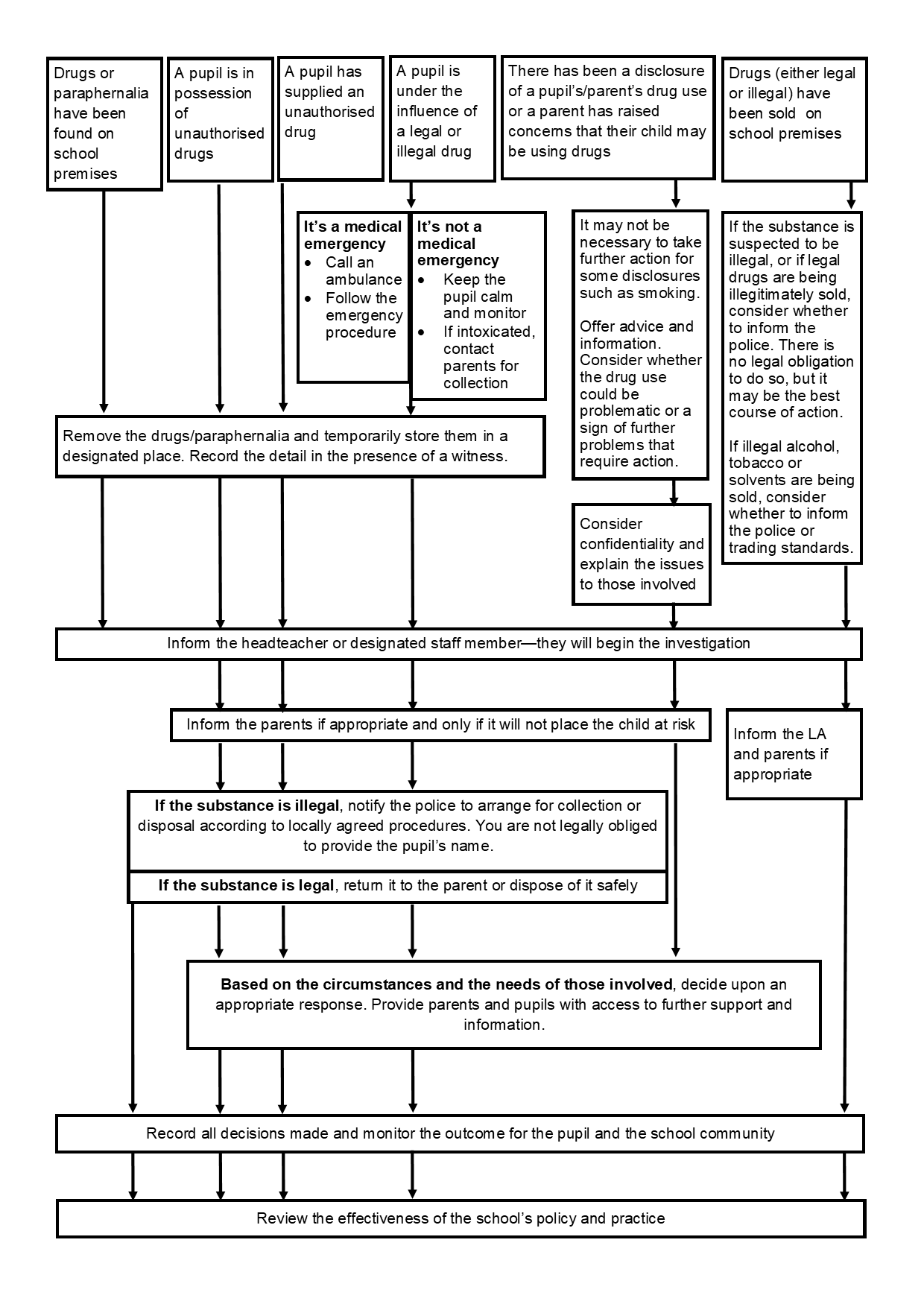 Pupil in possession of unauthorised drugs Drug paraphernalia found on school premisesPupil supplying unauthorised drugs on school premisesDisclosure of parental drug misusePupil disclosure of drug useParent expressing concern over potential drug misuseEmergency intoxicationIncident occurring outside school premisesGeneral detailsGeneral detailsGeneral detailsPupil informationPupil informationDate of incident:Form:Time of incident:Form:Has the pupil been involved in previous incidents? Age:Incident detailsIncident detailsIncident detailsIncident detailsIncident detailsDrug involved (if known):Drug involved (if known):Staff involved:Staff involved:Describe the incident:Describe the incident:Describe the incident:Describe the incident:Describe the incident:Has any further action been taken (e.g. contacting the police, pupils and staff informed, other agencies involved)?Has any further action been taken (e.g. contacting the police, pupils and staff informed, other agencies involved)?First aid detailsFirst aid detailsFirst aid detailsFirst aid detailsFirst aid detailsWas first aid given? Was first aid given? If yes, who gave the first aid?If yes, who gave the first aid?Was an ambulance or doctor called?Was an ambulance or doctor called?Who called them?Who called them?What time were they called?What time were they called?Drug detailsDrug detailsDrug detailsDrug detailsDrug detailsWere any drugs found/removed?Were any drugs found/removed?Where were they found/seized?Where were they found/seized?Name of witness:Name of witness:Signature of witness:Signature of witness:Disposal arrangements:Disposal arrangements:Police incident number (where applicable):Police incident number (where applicable):Parental detailsParental detailsParental detailsParental detailsParental detailsName of parent informed:Name of parent informed:Who informed them of the incident?Who informed them of the incident?At what time were they informed?At what time were they informed?Administrative detailsAdministrative detailsAdministrative detailsAdministrative detailsAdministrative detailsForm completed by:Form completed by:Job role:Job role:Signature:Signature:Follow-up action takenFollow-up action takenFollow-up action takenFollow-up action takenFollow-up action taken